RENCANA PEMBELAJARAN SEMESTER (RPS)Rencana Kolaborasi 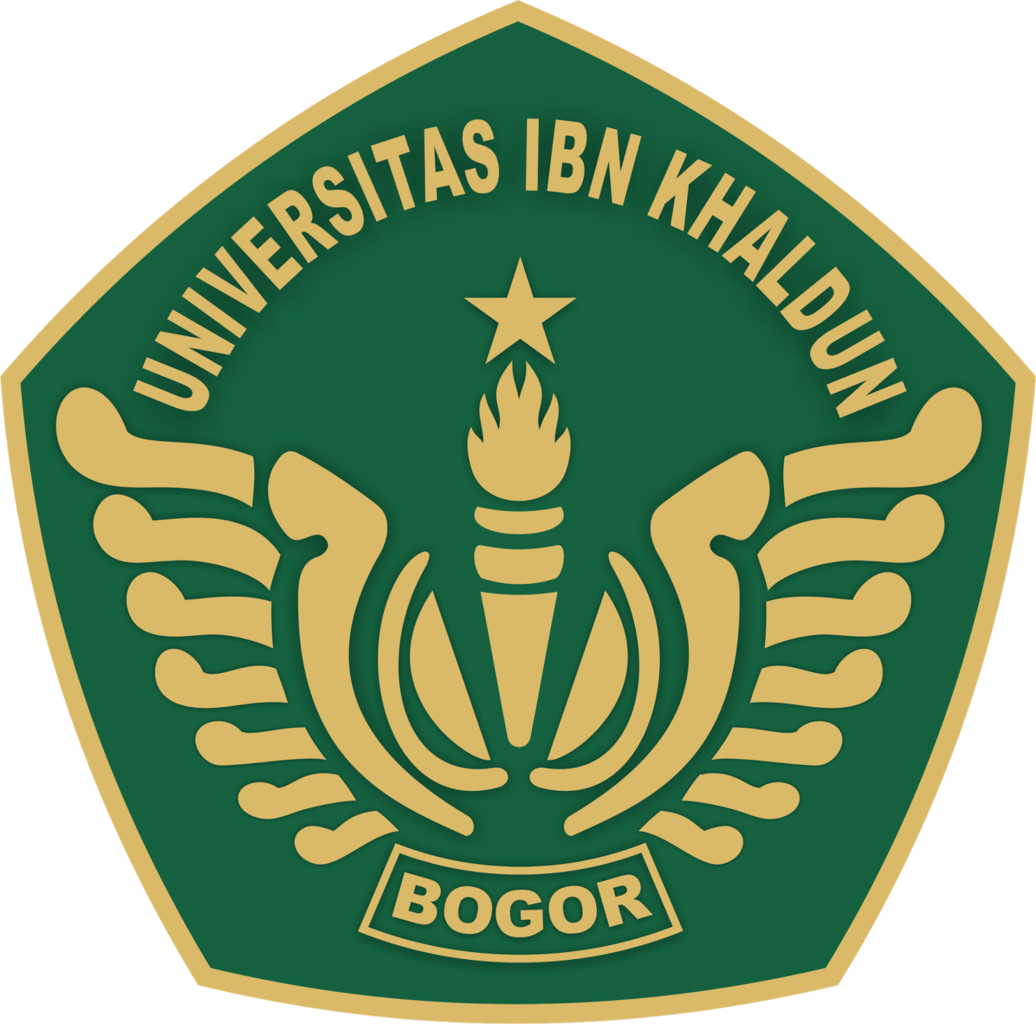 UNIVERSITAS IBN KHALDUN BOGORUNIVERSITAS IBN KHALDUN BOGORUNIVERSITAS IBN KHALDUN BOGORUNIVERSITAS IBN KHALDUN BOGORUNIVERSITAS IBN KHALDUN BOGORFAKULTAS KEGURUAN DAN ILMU PENDIDIKANFAKULTAS KEGURUAN DAN ILMU PENDIDIKANFAKULTAS KEGURUAN DAN ILMU PENDIDIKANFAKULTAS KEGURUAN DAN ILMU PENDIDIKANFAKULTAS KEGURUAN DAN ILMU PENDIDIKANTEKNOLOGI PENDIDIKANTEKNOLOGI PENDIDIKANTEKNOLOGI PENDIDIKANTEKNOLOGI PENDIDIKANTEKNOLOGI PENDIDIKANRENCANA PEMBELAJARAN SEMESTERRENCANA PEMBELAJARAN SEMESTERRENCANA PEMBELAJARAN SEMESTERRENCANA PEMBELAJARAN SEMESTERRENCANA PEMBELAJARAN SEMESTERRENCANA PEMBELAJARAN SEMESTERMATA KULIAHKODERUMPUN  MKBOBOT (SKS)SEMESTERTgl PenyusunanPengembangan Program Pendidikan dan PelatihanKTP4833 SKS510 – 8 – 2023 OTORISASIDOSEN PENGEMBANG RPSKOORDINATOR RMKKA PRODIKA PRODIKA PRODIGKM TP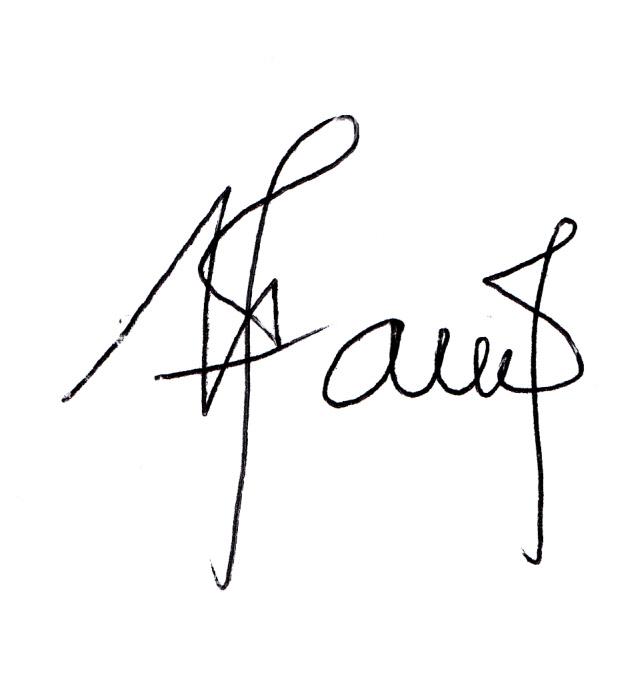 Maimunah, M.Pd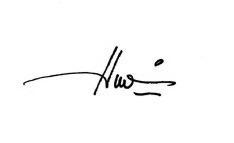 Dr. Umi Fatonah, S.Pd., M.PdDr. Umi Fatonah, S.Pd., M.PdDr. Umi Fatonah, S.Pd., M.PdDr. Umi Fatonah, S.Pd., M.PdCapaian Pembelajaran (CP)CPL-PRODICPL-PRODICPL-PRODICPL-PRODICPL-PRODICapaian Pembelajaran (CP)Sikap ( S3) : Berkontribusi dalam peningkatan mutu kehidupan ber-MA-BA-NE & kemajuan peradaban berdasarkan Pancasila.(S6)  : Bekerjasama & memiliki kepekaan sosial serta kepedulian terhadap masyarakat dan lingkungan (S9)  : Menunjukkan sikap tanggungjawab atas pekerjaan di bidang keahliannya secara mandiri Pengetahuan (P2) : Menguasai pengetahuan deklaratif dan prosedural bidang desain, perencanaan, dan pelaksanaan pembelajaran dalam berbagai bentuk dan konteks lingkungan belajar yang beragam(P5) : Menguasai pengetahuan deklaratif dan procedural bidang Penilaian dan evaluasi di bidang teknologi pendidikan.Ketrampilan Umum (KU3) : Mengkaji implikasi pengembangan atau implementasi ilmu pengetahuan teknologi yang memperhatikan & menerapkan nilai humaniora sesuai dengan keahliannya berdasarkan kaidah, tata cara, dan etika ilmiah dalam rangka menghasilkan solusi, gagasan, desain atau kritiik seni, menyusun deskripsi saintifik hasil kajiannya dalam bentuk skripsi atau laporan tugas akhir, dan mengunggahnya dalam laman perguruan tinggi(KU5) : Mengambil keputusan secara tepat dalam konteks penyelesaian masalah dibidang keahliannya, berdasarkan hasil analisis informasi dan latar.(KU6) : Memelihara dan mengembangkan jaringan kerja dengan pembimbing, kolega, sejawat, baik di dalam maupun maupun di luar lembaganya, (KU7) : Mampu bertanggungjawab atas pencapaian hasil kerja kelompok dan melakukan supervisi dan evaluasi terhadap penyelesaian pekerjaan yang ditugaskan kepada pekerja yang berada di bawah tanggungjawabnya.(KU8 ) Mampu melakukan proses evaluasi diri terhadap kelompok kerja yang berada di bawah tanggungjawabnya, dan mampu mengelola    pembelajaran secara mandiriKetrampilan Khusus (KK2) : Memiliki skills mendesai, merencanakan, dan menerapkan pembelajaran dalam berbagai bentuk dan konteks lingkungan belajar yang beragam,(KK3) : Memiliki skills dalam menerapkan model dan strategi pembelajaran inovatif dalam berbagai bentuk dan konteks lingkungan belajar yang beragam, (KK4) : Memiliki skills dalam mengembangkan, mengelola media dan sumber belajar,(KK5) : Menyusun dan melakukan penilaian dan evaluasi di bidang teknologi pendidikan(KK8) Mengkaji isu-isu teknologi pendidikan dalam bentuk seminar nasional/internasional,(KK9) Menggunakan bahasa (bahasa Indonesia dan/atau bahasa asing) baik secara aktif maupun pasif dalam kehidupanSikap ( S3) : Berkontribusi dalam peningkatan mutu kehidupan ber-MA-BA-NE & kemajuan peradaban berdasarkan Pancasila.(S6)  : Bekerjasama & memiliki kepekaan sosial serta kepedulian terhadap masyarakat dan lingkungan (S9)  : Menunjukkan sikap tanggungjawab atas pekerjaan di bidang keahliannya secara mandiri Pengetahuan (P2) : Menguasai pengetahuan deklaratif dan prosedural bidang desain, perencanaan, dan pelaksanaan pembelajaran dalam berbagai bentuk dan konteks lingkungan belajar yang beragam(P5) : Menguasai pengetahuan deklaratif dan procedural bidang Penilaian dan evaluasi di bidang teknologi pendidikan.Ketrampilan Umum (KU3) : Mengkaji implikasi pengembangan atau implementasi ilmu pengetahuan teknologi yang memperhatikan & menerapkan nilai humaniora sesuai dengan keahliannya berdasarkan kaidah, tata cara, dan etika ilmiah dalam rangka menghasilkan solusi, gagasan, desain atau kritiik seni, menyusun deskripsi saintifik hasil kajiannya dalam bentuk skripsi atau laporan tugas akhir, dan mengunggahnya dalam laman perguruan tinggi(KU5) : Mengambil keputusan secara tepat dalam konteks penyelesaian masalah dibidang keahliannya, berdasarkan hasil analisis informasi dan latar.(KU6) : Memelihara dan mengembangkan jaringan kerja dengan pembimbing, kolega, sejawat, baik di dalam maupun maupun di luar lembaganya, (KU7) : Mampu bertanggungjawab atas pencapaian hasil kerja kelompok dan melakukan supervisi dan evaluasi terhadap penyelesaian pekerjaan yang ditugaskan kepada pekerja yang berada di bawah tanggungjawabnya.(KU8 ) Mampu melakukan proses evaluasi diri terhadap kelompok kerja yang berada di bawah tanggungjawabnya, dan mampu mengelola    pembelajaran secara mandiriKetrampilan Khusus (KK2) : Memiliki skills mendesai, merencanakan, dan menerapkan pembelajaran dalam berbagai bentuk dan konteks lingkungan belajar yang beragam,(KK3) : Memiliki skills dalam menerapkan model dan strategi pembelajaran inovatif dalam berbagai bentuk dan konteks lingkungan belajar yang beragam, (KK4) : Memiliki skills dalam mengembangkan, mengelola media dan sumber belajar,(KK5) : Menyusun dan melakukan penilaian dan evaluasi di bidang teknologi pendidikan(KK8) Mengkaji isu-isu teknologi pendidikan dalam bentuk seminar nasional/internasional,(KK9) Menggunakan bahasa (bahasa Indonesia dan/atau bahasa asing) baik secara aktif maupun pasif dalam kehidupanSikap ( S3) : Berkontribusi dalam peningkatan mutu kehidupan ber-MA-BA-NE & kemajuan peradaban berdasarkan Pancasila.(S6)  : Bekerjasama & memiliki kepekaan sosial serta kepedulian terhadap masyarakat dan lingkungan (S9)  : Menunjukkan sikap tanggungjawab atas pekerjaan di bidang keahliannya secara mandiri Pengetahuan (P2) : Menguasai pengetahuan deklaratif dan prosedural bidang desain, perencanaan, dan pelaksanaan pembelajaran dalam berbagai bentuk dan konteks lingkungan belajar yang beragam(P5) : Menguasai pengetahuan deklaratif dan procedural bidang Penilaian dan evaluasi di bidang teknologi pendidikan.Ketrampilan Umum (KU3) : Mengkaji implikasi pengembangan atau implementasi ilmu pengetahuan teknologi yang memperhatikan & menerapkan nilai humaniora sesuai dengan keahliannya berdasarkan kaidah, tata cara, dan etika ilmiah dalam rangka menghasilkan solusi, gagasan, desain atau kritiik seni, menyusun deskripsi saintifik hasil kajiannya dalam bentuk skripsi atau laporan tugas akhir, dan mengunggahnya dalam laman perguruan tinggi(KU5) : Mengambil keputusan secara tepat dalam konteks penyelesaian masalah dibidang keahliannya, berdasarkan hasil analisis informasi dan latar.(KU6) : Memelihara dan mengembangkan jaringan kerja dengan pembimbing, kolega, sejawat, baik di dalam maupun maupun di luar lembaganya, (KU7) : Mampu bertanggungjawab atas pencapaian hasil kerja kelompok dan melakukan supervisi dan evaluasi terhadap penyelesaian pekerjaan yang ditugaskan kepada pekerja yang berada di bawah tanggungjawabnya.(KU8 ) Mampu melakukan proses evaluasi diri terhadap kelompok kerja yang berada di bawah tanggungjawabnya, dan mampu mengelola    pembelajaran secara mandiriKetrampilan Khusus (KK2) : Memiliki skills mendesai, merencanakan, dan menerapkan pembelajaran dalam berbagai bentuk dan konteks lingkungan belajar yang beragam,(KK3) : Memiliki skills dalam menerapkan model dan strategi pembelajaran inovatif dalam berbagai bentuk dan konteks lingkungan belajar yang beragam, (KK4) : Memiliki skills dalam mengembangkan, mengelola media dan sumber belajar,(KK5) : Menyusun dan melakukan penilaian dan evaluasi di bidang teknologi pendidikan(KK8) Mengkaji isu-isu teknologi pendidikan dalam bentuk seminar nasional/internasional,(KK9) Menggunakan bahasa (bahasa Indonesia dan/atau bahasa asing) baik secara aktif maupun pasif dalam kehidupanSikap ( S3) : Berkontribusi dalam peningkatan mutu kehidupan ber-MA-BA-NE & kemajuan peradaban berdasarkan Pancasila.(S6)  : Bekerjasama & memiliki kepekaan sosial serta kepedulian terhadap masyarakat dan lingkungan (S9)  : Menunjukkan sikap tanggungjawab atas pekerjaan di bidang keahliannya secara mandiri Pengetahuan (P2) : Menguasai pengetahuan deklaratif dan prosedural bidang desain, perencanaan, dan pelaksanaan pembelajaran dalam berbagai bentuk dan konteks lingkungan belajar yang beragam(P5) : Menguasai pengetahuan deklaratif dan procedural bidang Penilaian dan evaluasi di bidang teknologi pendidikan.Ketrampilan Umum (KU3) : Mengkaji implikasi pengembangan atau implementasi ilmu pengetahuan teknologi yang memperhatikan & menerapkan nilai humaniora sesuai dengan keahliannya berdasarkan kaidah, tata cara, dan etika ilmiah dalam rangka menghasilkan solusi, gagasan, desain atau kritiik seni, menyusun deskripsi saintifik hasil kajiannya dalam bentuk skripsi atau laporan tugas akhir, dan mengunggahnya dalam laman perguruan tinggi(KU5) : Mengambil keputusan secara tepat dalam konteks penyelesaian masalah dibidang keahliannya, berdasarkan hasil analisis informasi dan latar.(KU6) : Memelihara dan mengembangkan jaringan kerja dengan pembimbing, kolega, sejawat, baik di dalam maupun maupun di luar lembaganya, (KU7) : Mampu bertanggungjawab atas pencapaian hasil kerja kelompok dan melakukan supervisi dan evaluasi terhadap penyelesaian pekerjaan yang ditugaskan kepada pekerja yang berada di bawah tanggungjawabnya.(KU8 ) Mampu melakukan proses evaluasi diri terhadap kelompok kerja yang berada di bawah tanggungjawabnya, dan mampu mengelola    pembelajaran secara mandiriKetrampilan Khusus (KK2) : Memiliki skills mendesai, merencanakan, dan menerapkan pembelajaran dalam berbagai bentuk dan konteks lingkungan belajar yang beragam,(KK3) : Memiliki skills dalam menerapkan model dan strategi pembelajaran inovatif dalam berbagai bentuk dan konteks lingkungan belajar yang beragam, (KK4) : Memiliki skills dalam mengembangkan, mengelola media dan sumber belajar,(KK5) : Menyusun dan melakukan penilaian dan evaluasi di bidang teknologi pendidikan(KK8) Mengkaji isu-isu teknologi pendidikan dalam bentuk seminar nasional/internasional,(KK9) Menggunakan bahasa (bahasa Indonesia dan/atau bahasa asing) baik secara aktif maupun pasif dalam kehidupanSikap ( S3) : Berkontribusi dalam peningkatan mutu kehidupan ber-MA-BA-NE & kemajuan peradaban berdasarkan Pancasila.(S6)  : Bekerjasama & memiliki kepekaan sosial serta kepedulian terhadap masyarakat dan lingkungan (S9)  : Menunjukkan sikap tanggungjawab atas pekerjaan di bidang keahliannya secara mandiri Pengetahuan (P2) : Menguasai pengetahuan deklaratif dan prosedural bidang desain, perencanaan, dan pelaksanaan pembelajaran dalam berbagai bentuk dan konteks lingkungan belajar yang beragam(P5) : Menguasai pengetahuan deklaratif dan procedural bidang Penilaian dan evaluasi di bidang teknologi pendidikan.Ketrampilan Umum (KU3) : Mengkaji implikasi pengembangan atau implementasi ilmu pengetahuan teknologi yang memperhatikan & menerapkan nilai humaniora sesuai dengan keahliannya berdasarkan kaidah, tata cara, dan etika ilmiah dalam rangka menghasilkan solusi, gagasan, desain atau kritiik seni, menyusun deskripsi saintifik hasil kajiannya dalam bentuk skripsi atau laporan tugas akhir, dan mengunggahnya dalam laman perguruan tinggi(KU5) : Mengambil keputusan secara tepat dalam konteks penyelesaian masalah dibidang keahliannya, berdasarkan hasil analisis informasi dan latar.(KU6) : Memelihara dan mengembangkan jaringan kerja dengan pembimbing, kolega, sejawat, baik di dalam maupun maupun di luar lembaganya, (KU7) : Mampu bertanggungjawab atas pencapaian hasil kerja kelompok dan melakukan supervisi dan evaluasi terhadap penyelesaian pekerjaan yang ditugaskan kepada pekerja yang berada di bawah tanggungjawabnya.(KU8 ) Mampu melakukan proses evaluasi diri terhadap kelompok kerja yang berada di bawah tanggungjawabnya, dan mampu mengelola    pembelajaran secara mandiriKetrampilan Khusus (KK2) : Memiliki skills mendesai, merencanakan, dan menerapkan pembelajaran dalam berbagai bentuk dan konteks lingkungan belajar yang beragam,(KK3) : Memiliki skills dalam menerapkan model dan strategi pembelajaran inovatif dalam berbagai bentuk dan konteks lingkungan belajar yang beragam, (KK4) : Memiliki skills dalam mengembangkan, mengelola media dan sumber belajar,(KK5) : Menyusun dan melakukan penilaian dan evaluasi di bidang teknologi pendidikan(KK8) Mengkaji isu-isu teknologi pendidikan dalam bentuk seminar nasional/internasional,(KK9) Menggunakan bahasa (bahasa Indonesia dan/atau bahasa asing) baik secara aktif maupun pasif dalam kehidupanCapaian Pembelajaran (CP)CP-MKCP-MKCP-MKCP-MKCP-MKCapaian Pembelajaran (CP)Mampu membedakan konsep pendidikan, pelatihan, dan pengembangan SDM (S3,P2)Mampu menjelaskan makna organisasi belajar (S3,P2)Model ADDIE dalam pengembangan program pendidikan dan pelatihan (S3, P2)Merancang program pelatihan(S6, S9, P2, P5, KU5, KU6, KK2, KK4, KK5) Pelaksanaan program pelatihan (S6, S9, P2, P5, KU3, KU5, KU6, KU7, KK2, KK3, KK4, KK5, KK8, KK9)Mampu membedakan konsep pendidikan, pelatihan, dan pengembangan SDM (S3,P2)Mampu menjelaskan makna organisasi belajar (S3,P2)Model ADDIE dalam pengembangan program pendidikan dan pelatihan (S3, P2)Merancang program pelatihan(S6, S9, P2, P5, KU5, KU6, KK2, KK4, KK5) Pelaksanaan program pelatihan (S6, S9, P2, P5, KU3, KU5, KU6, KU7, KK2, KK3, KK4, KK5, KK8, KK9)Mampu membedakan konsep pendidikan, pelatihan, dan pengembangan SDM (S3,P2)Mampu menjelaskan makna organisasi belajar (S3,P2)Model ADDIE dalam pengembangan program pendidikan dan pelatihan (S3, P2)Merancang program pelatihan(S6, S9, P2, P5, KU5, KU6, KK2, KK4, KK5) Pelaksanaan program pelatihan (S6, S9, P2, P5, KU3, KU5, KU6, KU7, KK2, KK3, KK4, KK5, KK8, KK9)Mampu membedakan konsep pendidikan, pelatihan, dan pengembangan SDM (S3,P2)Mampu menjelaskan makna organisasi belajar (S3,P2)Model ADDIE dalam pengembangan program pendidikan dan pelatihan (S3, P2)Merancang program pelatihan(S6, S9, P2, P5, KU5, KU6, KK2, KK4, KK5) Pelaksanaan program pelatihan (S6, S9, P2, P5, KU3, KU5, KU6, KU7, KK2, KK3, KK4, KK5, KK8, KK9)Mampu membedakan konsep pendidikan, pelatihan, dan pengembangan SDM (S3,P2)Mampu menjelaskan makna organisasi belajar (S3,P2)Model ADDIE dalam pengembangan program pendidikan dan pelatihan (S3, P2)Merancang program pelatihan(S6, S9, P2, P5, KU5, KU6, KK2, KK4, KK5) Pelaksanaan program pelatihan (S6, S9, P2, P5, KU3, KU5, KU6, KU7, KK2, KK3, KK4, KK5, KK8, KK9)Capaian Pembelajaran (CP)Sub-CPMKSub-CPMKSub-CPMKSub-CPMKSub-CPMKCapaian Pembelajaran (CP)M1Orientasi (C2, A1, P1) Membedakan, mengikuti dan menyalin Konsep pendidikan dan pelatihan(C2, A1, P1) Menjelaskan, mengikuti dan menyalin Konsep pengembangan SDMM2C2, A1, P1) Menjelaskan, mengikuti dan menyalin makna organisasi belajar(C2, A1, P1) Menjelaskan, mengikuti dan menyalin Perkembagan terkini pelatihan dalam organisasi belajarM3(C4, P1, A2) Memerinci, mematuhi dan mendiskusikan Model ADDIE dalam pengembangan program pelatihanM4(C4, P2, A2) Membuat instrumen dan melakukan Analisis Kebutuhan Program PelatihanUTS (Mempresentasikan hasil rumusan analisis kebutuhan dan rencana program pelatihan)& 10(C6, P2, A2) Membuat Desain Program Pelatihan&12(C6, P2, A2) Mengembangkan Bahan PelatihanM5(C2, P1, A2) Menjelaskan, mematuhi dan mendiskusikan Metode Pelatihan yang Efektif dalam pelaksanaan pelatihan (C6, P5, A4) Melaksanakan Program Pelatihan(C5, P4, A4) Evaluasi Program PelatihanUAS (C6, P2, A2) Menyusun Laporan Program pelatihanM1Orientasi (C2, A1, P1) Membedakan, mengikuti dan menyalin Konsep pendidikan dan pelatihan(C2, A1, P1) Menjelaskan, mengikuti dan menyalin Konsep pengembangan SDMM2C2, A1, P1) Menjelaskan, mengikuti dan menyalin makna organisasi belajar(C2, A1, P1) Menjelaskan, mengikuti dan menyalin Perkembagan terkini pelatihan dalam organisasi belajarM3(C4, P1, A2) Memerinci, mematuhi dan mendiskusikan Model ADDIE dalam pengembangan program pelatihanM4(C4, P2, A2) Membuat instrumen dan melakukan Analisis Kebutuhan Program PelatihanUTS (Mempresentasikan hasil rumusan analisis kebutuhan dan rencana program pelatihan)& 10(C6, P2, A2) Membuat Desain Program Pelatihan&12(C6, P2, A2) Mengembangkan Bahan PelatihanM5(C2, P1, A2) Menjelaskan, mematuhi dan mendiskusikan Metode Pelatihan yang Efektif dalam pelaksanaan pelatihan (C6, P5, A4) Melaksanakan Program Pelatihan(C5, P4, A4) Evaluasi Program PelatihanUAS (C6, P2, A2) Menyusun Laporan Program pelatihanM1Orientasi (C2, A1, P1) Membedakan, mengikuti dan menyalin Konsep pendidikan dan pelatihan(C2, A1, P1) Menjelaskan, mengikuti dan menyalin Konsep pengembangan SDMM2C2, A1, P1) Menjelaskan, mengikuti dan menyalin makna organisasi belajar(C2, A1, P1) Menjelaskan, mengikuti dan menyalin Perkembagan terkini pelatihan dalam organisasi belajarM3(C4, P1, A2) Memerinci, mematuhi dan mendiskusikan Model ADDIE dalam pengembangan program pelatihanM4(C4, P2, A2) Membuat instrumen dan melakukan Analisis Kebutuhan Program PelatihanUTS (Mempresentasikan hasil rumusan analisis kebutuhan dan rencana program pelatihan)& 10(C6, P2, A2) Membuat Desain Program Pelatihan&12(C6, P2, A2) Mengembangkan Bahan PelatihanM5(C2, P1, A2) Menjelaskan, mematuhi dan mendiskusikan Metode Pelatihan yang Efektif dalam pelaksanaan pelatihan (C6, P5, A4) Melaksanakan Program Pelatihan(C5, P4, A4) Evaluasi Program PelatihanUAS (C6, P2, A2) Menyusun Laporan Program pelatihanM1Orientasi (C2, A1, P1) Membedakan, mengikuti dan menyalin Konsep pendidikan dan pelatihan(C2, A1, P1) Menjelaskan, mengikuti dan menyalin Konsep pengembangan SDMM2C2, A1, P1) Menjelaskan, mengikuti dan menyalin makna organisasi belajar(C2, A1, P1) Menjelaskan, mengikuti dan menyalin Perkembagan terkini pelatihan dalam organisasi belajarM3(C4, P1, A2) Memerinci, mematuhi dan mendiskusikan Model ADDIE dalam pengembangan program pelatihanM4(C4, P2, A2) Membuat instrumen dan melakukan Analisis Kebutuhan Program PelatihanUTS (Mempresentasikan hasil rumusan analisis kebutuhan dan rencana program pelatihan)& 10(C6, P2, A2) Membuat Desain Program Pelatihan&12(C6, P2, A2) Mengembangkan Bahan PelatihanM5(C2, P1, A2) Menjelaskan, mematuhi dan mendiskusikan Metode Pelatihan yang Efektif dalam pelaksanaan pelatihan (C6, P5, A4) Melaksanakan Program Pelatihan(C5, P4, A4) Evaluasi Program PelatihanUAS (C6, P2, A2) Menyusun Laporan Program pelatihanM1Orientasi (C2, A1, P1) Membedakan, mengikuti dan menyalin Konsep pendidikan dan pelatihan(C2, A1, P1) Menjelaskan, mengikuti dan menyalin Konsep pengembangan SDMM2C2, A1, P1) Menjelaskan, mengikuti dan menyalin makna organisasi belajar(C2, A1, P1) Menjelaskan, mengikuti dan menyalin Perkembagan terkini pelatihan dalam organisasi belajarM3(C4, P1, A2) Memerinci, mematuhi dan mendiskusikan Model ADDIE dalam pengembangan program pelatihanM4(C4, P2, A2) Membuat instrumen dan melakukan Analisis Kebutuhan Program PelatihanUTS (Mempresentasikan hasil rumusan analisis kebutuhan dan rencana program pelatihan)& 10(C6, P2, A2) Membuat Desain Program Pelatihan&12(C6, P2, A2) Mengembangkan Bahan PelatihanM5(C2, P1, A2) Menjelaskan, mematuhi dan mendiskusikan Metode Pelatihan yang Efektif dalam pelaksanaan pelatihan (C6, P5, A4) Melaksanakan Program Pelatihan(C5, P4, A4) Evaluasi Program PelatihanUAS (C6, P2, A2) Menyusun Laporan Program pelatihanDeskripsi Singkat MKMata kuliah ini membahas secara komprehensif mengenai konsep, desain, pengembangan, dan implementasi program pendidikan dan pelatihan. Melalui berbagai kajian, diharapkan mahasiswa dapat menganalisis kebutuhan program pelatihan dan penerapannya serta mampu mengevaluasi program pelatihan.Mata kuliah ini membahas secara komprehensif mengenai konsep, desain, pengembangan, dan implementasi program pendidikan dan pelatihan. Melalui berbagai kajian, diharapkan mahasiswa dapat menganalisis kebutuhan program pelatihan dan penerapannya serta mampu mengevaluasi program pelatihan.Mata kuliah ini membahas secara komprehensif mengenai konsep, desain, pengembangan, dan implementasi program pendidikan dan pelatihan. Melalui berbagai kajian, diharapkan mahasiswa dapat menganalisis kebutuhan program pelatihan dan penerapannya serta mampu mengevaluasi program pelatihan.Mata kuliah ini membahas secara komprehensif mengenai konsep, desain, pengembangan, dan implementasi program pendidikan dan pelatihan. Melalui berbagai kajian, diharapkan mahasiswa dapat menganalisis kebutuhan program pelatihan dan penerapannya serta mampu mengevaluasi program pelatihan.Mata kuliah ini membahas secara komprehensif mengenai konsep, desain, pengembangan, dan implementasi program pendidikan dan pelatihan. Melalui berbagai kajian, diharapkan mahasiswa dapat menganalisis kebutuhan program pelatihan dan penerapannya serta mampu mengevaluasi program pelatihan.Materi Pembelajaran/pokok Bahasan Orientasi Pendidikan, Pelatihan, dan Pengembangan Organisasi BelajarModel ADDIE dalam Pengembangan Program DiklatAnalisis Program PelatihanDesain Program PelatihanPengembangan Bahan PelatihanImplementasi Program Pelatihan Evaluasi Program PelatihanOrientasi Pendidikan, Pelatihan, dan Pengembangan Organisasi BelajarModel ADDIE dalam Pengembangan Program DiklatAnalisis Program PelatihanDesain Program PelatihanPengembangan Bahan PelatihanImplementasi Program Pelatihan Evaluasi Program PelatihanOrientasi Pendidikan, Pelatihan, dan Pengembangan Organisasi BelajarModel ADDIE dalam Pengembangan Program DiklatAnalisis Program PelatihanDesain Program PelatihanPengembangan Bahan PelatihanImplementasi Program Pelatihan Evaluasi Program PelatihanOrientasi Pendidikan, Pelatihan, dan Pengembangan Organisasi BelajarModel ADDIE dalam Pengembangan Program DiklatAnalisis Program PelatihanDesain Program PelatihanPengembangan Bahan PelatihanImplementasi Program Pelatihan Evaluasi Program PelatihanOrientasi Pendidikan, Pelatihan, dan Pengembangan Organisasi BelajarModel ADDIE dalam Pengembangan Program DiklatAnalisis Program PelatihanDesain Program PelatihanPengembangan Bahan PelatihanImplementasi Program Pelatihan Evaluasi Program PelatihanPustakaArikunto, Suharsimi dan Cepi Safrudin Abdul Jabar. Evaluasi Program 	Pendidikan: Pedoman Teoritis Praktis bagi Mahasiswa dan Praktisi 	Pendidikank. Jakarta: Bumi Aksara, 2014.Edy  Sutrisno. (2009). Manajemen Sumber Daya Manusia. Jakarta: Prenadamedia Group.Kaswan dan Ade Sadikin Akhyadi. (2015). Pengembangan Sumber Daya Manusia: Dari Konsepsi, Paradigma, dan Fungsi sampai Aplikasi. Bandung: Alfabeta.Kirkpatrick, Donald L. Evaluating Training Programs The Four Levels Second 	Edition. San 	Francisco:Koehler Publishers, 1998.Mustofa Kamil. (2012). Model Pendidikan dan Pelatihan. Bandung: Alfabeta.Purwanto dan Atwi Suparman. (1999). Evaluasi Program Diklat. Jakarta: STIA-LANPribadi, B. A. (2016). Desain dan Pengembangan Program Pelatihan Berbasis Kompetensi Implementasi Model ADDIE. Kencana.Raymond A. Noe. (2013). Employee Training and Development. New York: McGraw-Hill.S. Eko Putro Widoyoko. (2017). Evaluasi Program Pelatihan. Yogyakarta: Pustaka Pelajar.Simamora, Henry. Manajemen Sumber Daya Manusia.Yogyakarta: STIE YKPN, 	1997.Sridadi Pudjo Suparto. Pengembangan Program Diklat. Jakarta: BKKBN, 2013.Prof. Dr. H. E. Mujahidin, M.Si. Peran metode On Job Training untuk meningkatkan kompetensi amilArikunto, Suharsimi dan Cepi Safrudin Abdul Jabar. Evaluasi Program 	Pendidikan: Pedoman Teoritis Praktis bagi Mahasiswa dan Praktisi 	Pendidikank. Jakarta: Bumi Aksara, 2014.Edy  Sutrisno. (2009). Manajemen Sumber Daya Manusia. Jakarta: Prenadamedia Group.Kaswan dan Ade Sadikin Akhyadi. (2015). Pengembangan Sumber Daya Manusia: Dari Konsepsi, Paradigma, dan Fungsi sampai Aplikasi. Bandung: Alfabeta.Kirkpatrick, Donald L. Evaluating Training Programs The Four Levels Second 	Edition. San 	Francisco:Koehler Publishers, 1998.Mustofa Kamil. (2012). Model Pendidikan dan Pelatihan. Bandung: Alfabeta.Purwanto dan Atwi Suparman. (1999). Evaluasi Program Diklat. Jakarta: STIA-LANPribadi, B. A. (2016). Desain dan Pengembangan Program Pelatihan Berbasis Kompetensi Implementasi Model ADDIE. Kencana.Raymond A. Noe. (2013). Employee Training and Development. New York: McGraw-Hill.S. Eko Putro Widoyoko. (2017). Evaluasi Program Pelatihan. Yogyakarta: Pustaka Pelajar.Simamora, Henry. Manajemen Sumber Daya Manusia.Yogyakarta: STIE YKPN, 	1997.Sridadi Pudjo Suparto. Pengembangan Program Diklat. Jakarta: BKKBN, 2013.Prof. Dr. H. E. Mujahidin, M.Si. Peran metode On Job Training untuk meningkatkan kompetensi amilArikunto, Suharsimi dan Cepi Safrudin Abdul Jabar. Evaluasi Program 	Pendidikan: Pedoman Teoritis Praktis bagi Mahasiswa dan Praktisi 	Pendidikank. Jakarta: Bumi Aksara, 2014.Edy  Sutrisno. (2009). Manajemen Sumber Daya Manusia. Jakarta: Prenadamedia Group.Kaswan dan Ade Sadikin Akhyadi. (2015). Pengembangan Sumber Daya Manusia: Dari Konsepsi, Paradigma, dan Fungsi sampai Aplikasi. Bandung: Alfabeta.Kirkpatrick, Donald L. Evaluating Training Programs The Four Levels Second 	Edition. San 	Francisco:Koehler Publishers, 1998.Mustofa Kamil. (2012). Model Pendidikan dan Pelatihan. Bandung: Alfabeta.Purwanto dan Atwi Suparman. (1999). Evaluasi Program Diklat. Jakarta: STIA-LANPribadi, B. A. (2016). Desain dan Pengembangan Program Pelatihan Berbasis Kompetensi Implementasi Model ADDIE. Kencana.Raymond A. Noe. (2013). Employee Training and Development. New York: McGraw-Hill.S. Eko Putro Widoyoko. (2017). Evaluasi Program Pelatihan. Yogyakarta: Pustaka Pelajar.Simamora, Henry. Manajemen Sumber Daya Manusia.Yogyakarta: STIE YKPN, 	1997.Sridadi Pudjo Suparto. Pengembangan Program Diklat. Jakarta: BKKBN, 2013.Prof. Dr. H. E. Mujahidin, M.Si. Peran metode On Job Training untuk meningkatkan kompetensi amilArikunto, Suharsimi dan Cepi Safrudin Abdul Jabar. Evaluasi Program 	Pendidikan: Pedoman Teoritis Praktis bagi Mahasiswa dan Praktisi 	Pendidikank. Jakarta: Bumi Aksara, 2014.Edy  Sutrisno. (2009). Manajemen Sumber Daya Manusia. Jakarta: Prenadamedia Group.Kaswan dan Ade Sadikin Akhyadi. (2015). Pengembangan Sumber Daya Manusia: Dari Konsepsi, Paradigma, dan Fungsi sampai Aplikasi. Bandung: Alfabeta.Kirkpatrick, Donald L. Evaluating Training Programs The Four Levels Second 	Edition. San 	Francisco:Koehler Publishers, 1998.Mustofa Kamil. (2012). Model Pendidikan dan Pelatihan. Bandung: Alfabeta.Purwanto dan Atwi Suparman. (1999). Evaluasi Program Diklat. Jakarta: STIA-LANPribadi, B. A. (2016). Desain dan Pengembangan Program Pelatihan Berbasis Kompetensi Implementasi Model ADDIE. Kencana.Raymond A. Noe. (2013). Employee Training and Development. New York: McGraw-Hill.S. Eko Putro Widoyoko. (2017). Evaluasi Program Pelatihan. Yogyakarta: Pustaka Pelajar.Simamora, Henry. Manajemen Sumber Daya Manusia.Yogyakarta: STIE YKPN, 	1997.Sridadi Pudjo Suparto. Pengembangan Program Diklat. Jakarta: BKKBN, 2013.Prof. Dr. H. E. Mujahidin, M.Si. Peran metode On Job Training untuk meningkatkan kompetensi amilArikunto, Suharsimi dan Cepi Safrudin Abdul Jabar. Evaluasi Program 	Pendidikan: Pedoman Teoritis Praktis bagi Mahasiswa dan Praktisi 	Pendidikank. Jakarta: Bumi Aksara, 2014.Edy  Sutrisno. (2009). Manajemen Sumber Daya Manusia. Jakarta: Prenadamedia Group.Kaswan dan Ade Sadikin Akhyadi. (2015). Pengembangan Sumber Daya Manusia: Dari Konsepsi, Paradigma, dan Fungsi sampai Aplikasi. Bandung: Alfabeta.Kirkpatrick, Donald L. Evaluating Training Programs The Four Levels Second 	Edition. San 	Francisco:Koehler Publishers, 1998.Mustofa Kamil. (2012). Model Pendidikan dan Pelatihan. Bandung: Alfabeta.Purwanto dan Atwi Suparman. (1999). Evaluasi Program Diklat. Jakarta: STIA-LANPribadi, B. A. (2016). Desain dan Pengembangan Program Pelatihan Berbasis Kompetensi Implementasi Model ADDIE. Kencana.Raymond A. Noe. (2013). Employee Training and Development. New York: McGraw-Hill.S. Eko Putro Widoyoko. (2017). Evaluasi Program Pelatihan. Yogyakarta: Pustaka Pelajar.Simamora, Henry. Manajemen Sumber Daya Manusia.Yogyakarta: STIE YKPN, 	1997.Sridadi Pudjo Suparto. Pengembangan Program Diklat. Jakarta: BKKBN, 2013.Prof. Dr. H. E. Mujahidin, M.Si. Peran metode On Job Training untuk meningkatkan kompetensi amilMedia Pembelajaran, Slide Presentasi (PPT), Buku,, Laptop, Video pembelajaran, Slide Presentasi (PPT), Buku,, Laptop, Video pembelajaran, Slide Presentasi (PPT), Buku,, Laptop, Video pembelajaran, Slide Presentasi (PPT), Buku,, Laptop, Video pembelajaran, Slide Presentasi (PPT), Buku,, Laptop, Video pembelajaranTeam TeachingDr. Umi Fatonah, M.PdDr. Umi Fatonah, M.PdDr. Umi Fatonah, M.PdDr. Umi Fatonah, M.PdDr. Umi Fatonah, M.PdMatakuliah syaratPengembangan Sumber daya manusiaEvaluasi programPengembangan Sumber daya manusiaEvaluasi programPengembangan Sumber daya manusiaEvaluasi programPengembangan Sumber daya manusiaEvaluasi programPengembangan Sumber daya manusiaEvaluasi programMinggu ke:Sub-CP-MK(sbg kemampuan akhir yg diharapkan)IndikatorIndikatorKriteria & Bentuk PenilaianKriteria & Bentuk PenilaianBentuk Pembelajaran, metode dan penugasan (Estimasi Waktu)Bentuk Pembelajaran, metode dan penugasan (Estimasi Waktu)Bentuk Pembelajaran, metode dan penugasan (Estimasi Waktu)Materi PembelajaranBobot PenilaianMinggu ke:Sub-CP-MK(sbg kemampuan akhir yg diharapkan)IndikatorIndikatorKriteria & Bentuk PenilaianKriteria & Bentuk PenilaianSinkronusAsinkronusAsinkronusMateri PembelajaranBobot PenilaianMinggu ke:Sub-CP-MK(sbg kemampuan akhir yg diharapkan)IndikatorIndikatorKriteria & Bentuk PenilaianKriteria & Bentuk PenilaianTatap Maya (R2)Mandiri (R3)Kolaboratif (R4)Materi PembelajaranBobot Penilaian(1)(2)(3)(3)(4)(4)(5)(5)(5)(6)(7)1L1. Orientasi PerkuliahanMenyepakati pedoman perkuliahanMengetahui Identitas dan pentingnya mata kuliah Mengetahui Tujuan dan materi perkuliahaanMengetahui Tugas, dan evaluasi, dan sumber rujukanMenyepakati pedoman perkuliahanMengetahui Identitas dan pentingnya mata kuliah Mengetahui Tujuan dan materi perkuliahaanMengetahui Tugas, dan evaluasi, dan sumber rujukanKriteria: Ketepatan kehadiran dalam pertemuanKriteria: Ketepatan kehadiran dalam pertemuanOrientasi perkuliahanTata tertib pembelajaran Pembentukan kelompokMahasiswa mempelajari RPS yang diberikanMempelajari video materi minggu depan(konsep pendidikan dan pelatihan)Diskusi kelompok materi pertemuan yang akan datangPedoman PerkuliahanBahan pembelajaran materi 12L2. (C2, A1, P1) menjelaskan, mengikuti dan menyalin Konsep pendidikan dan pelatihanMahasiswa dapat Menjelaskan pengertian pendidikan dan pelatihanMenjelaskan tujuan pendidikan dan pelatihanMenyebutkan perbedaan pendidikan dan pelatihan
Mahasiswa dapat Menjelaskan pengertian pendidikan dan pelatihanMenjelaskan tujuan pendidikan dan pelatihanMenyebutkan perbedaan pendidikan dan pelatihan
Kriteria: Ketepatan dan penguasaan materiPenilaian non-test:Pengamatan keaktifan di kelasInteraksi penyajian materi oleh masing-masing mahasiswaKriteria: Ketepatan dan penguasaan materiPenilaian non-test:Pengamatan keaktifan di kelasInteraksi penyajian materi oleh masing-masing mahasiswaPembelajaran KolaboratifBrainstorming (jamboard) tentang pengertian dan perbedaan antara pendidikan dan pelatihanMahasiswa berdiskusi bersama kelompok mengerjakan soal yang diberikan dosenMasing-masing kelompok menyampaikan hasil diskusi Dosen memberikan tanggapan dan penguatan  Mahasiswa mempelajari buku 12, 8, 11Mahasiswa mempelajari video pembelajaran materi minggu depanDiskusi kelompok materi pertemuan yang akan datangBuku 8, 11, 12Video pembelajaran3L3.  (C2, A1, P1) menjelaskan, mengikuti dan menyalin Konsep Pengembangan SDMMahasiswa dapat: Menjelaskan konsep pengembangan SDMMenjelaskan tujuan pengembangan SDMMengidentifikasi perbedaan mentoring, coaching, pelatihan Mahasiswa dapat: Menjelaskan konsep pengembangan SDMMenjelaskan tujuan pengembangan SDMMengidentifikasi perbedaan mentoring, coaching, pelatihan Kriteria: Ketepatan dan penguasaan materiPenilaian non-test:Pengamatan keaktifan di kelasInteraksi penyajian materi oleh masing-masing mahasiswaKriteria: Ketepatan dan penguasaan materiPenilaian non-test:Pengamatan keaktifan di kelasInteraksi penyajian materi oleh masing-masing mahasiswaPembelajaran KolaboratifTanya jawab antara dosen dan mahasiswa tentang apa yang mereka pahami tentang konsep PSDMDiskusi kelompok dan mempresentasikan hasil diskusi kepada kelompok yang lain, sedangkan kelompok yang lain memberikan tanggapan dari presentasi temannyaDosen memberikan penguatan tentang hakikat PSDMMahasiswa mempelajari video pembelajaran materi minggu depanDiskusi kelompok materi pertemuan yang akan datangBuku 2,3, 12Video pembelajaran 4 &5L4. L5 (C2, A1, P1) menjelaskan, mengikuti dan menyalin Perkembagan terkini pelatihan dan organisasi belajarMahasiswa dapat: menjelaskan pengertian organisasi belajarmenjelaskan ciri-ciri organisasi belajarmenjelaskan pelatihan dalam organisasi belajarmenjelaskan perbedaan on the job dan off the job dalam pelatihanMahasiswa dapat: menjelaskan pengertian organisasi belajarmenjelaskan ciri-ciri organisasi belajarmenjelaskan pelatihan dalam organisasi belajarmenjelaskan perbedaan on the job dan off the job dalam pelatihanKriteria: Ketepatan dan penguasaan materiPenilaian non-test:Pengamatan keaktifan di kelasInteraksi penyajian materi oleh masing-masing mahasiswaKriteria: Ketepatan dan penguasaan materiPenilaian non-test:Pengamatan keaktifan di kelasInteraksi penyajian materi oleh masing-masing mahasiswaPembelajaran KolaboratifDiskusi (jamboard) tentang jawaban dari pertanyaan yang diberikan sebelumnyaDosen memberikan penguatan materi pelatihan dan organisasi belajar Mahasiswa mempelajari video materi tentang pelatihan dan organisasi belajarMahasiswa menjawab soal/pertanyaan yang diberikan oleh dosen tentang materi sebelum pembelajaran berlangsungDiskusi kelompok materi pertemuan yang akan datangbuku 12, link materi pelatihan dan organisasi belajarvideo pembelajaran6L5.  (C4, P1, A2) Memerinci, mematuhi dan mendiskusikan Model ADDIEMahasiswa dapat: menjelaskan tahapan dalam model ADDIEmengidentifikasi pertanyaan-pertanyaan dalam penyusunan instrument sesuai tahapan model ADDIEmengidentifikasi kekuatan dan kelemahan model ADDIEMahasiswa dapat: menjelaskan tahapan dalam model ADDIEmengidentifikasi pertanyaan-pertanyaan dalam penyusunan instrument sesuai tahapan model ADDIEmengidentifikasi kekuatan dan kelemahan model ADDIEKriteria: Ketepatan dan penguasaan materiPenilaian non-test:Pengamatan keaktifan di kelasInteraksi penyajian materi oleh masing-masing mahasiswaKriteria: Ketepatan dan penguasaan materiPenilaian non-test:Pengamatan keaktifan di kelasInteraksi penyajian materi oleh masing-masing mahasiswaPembelajaran KolaboratifDiskusi (jamboard) apa yang mahasiswa ketahui tentang model ADDIEPenguatan presentasi dosen tentang model ADDIEMahasiswa mempelajari materi dalam video untuk pertemuan minggu depanDiskusi kelompok materi pertemuan yang akan datangbuku 12, 7video pembelajaran7L7.              (C4, P2, A2) Melakukan Analisis kebutuhanProgram PelatihanMahasiswa dapat: menjelaskan makna analisis kebutuhan pelatihanmenjelaskan langkah-lagkah analisis kebutuhan pelatihanmembuat instrument analisis kebutuhanpengumpulan data hasil analisisMahasiswa dapat: menjelaskan makna analisis kebutuhan pelatihanmenjelaskan langkah-lagkah analisis kebutuhan pelatihanmembuat instrument analisis kebutuhanpengumpulan data hasil analisisKriteria: Ketepatan dan penguasaan materiPenilaian non-test:Pengamatan keaktifan di kelasKriteria: Ketepatan dan penguasaan materiPenilaian non-test:Pengamatan keaktifan di kelasPembelajaran KolaboratifMahasiswa merumuskan instrumen analisis kebutuhan program pelatihan yang akan dilakukanMahasiswa mempelajari buku dan video pembelajaran dan mengidentifikasi lagkah-langkah dalam menganalisis kebutuhan program pelatihanMahasiswa secara berkelompok berdiskusi rencana tempat pelatihanMahasiswa melakukan observasi/ wawancara tentang analisis kebutuhan program pelatihanbuku 7, 11, 12, 13video pembelajaran8Senin 23 okt  2023Senin 23 okt  2023Ujian Tengah Semester (UTS)Ujian Tengah Semester (UTS)Mahasiswa mempresentasikan hasil identifikasi kebutuhan dan rencana program pelatihan yang akan dilakukanMahasiswa mempelajari buku dan video pembelajaran materi yang akan datangMahasiswa menyelesaikan laporan kelompok analisis kebutuhan program pelatihan9 &10L9 L10.     C6, P2, A2) Membuat Desain Program PelatihanMahasiswa dapat: Menyusun kegiatan pra pembelajaran (penyusunan Rencana pelatihan)Menyusun materi pelatihanMenentukan metode pelatihanMerancang proses partisipasi pesertamembuat instrument evaluasi hasil pelatihanMahasiswa dapat: Menyusun kegiatan pra pembelajaran (penyusunan Rencana pelatihan)Menyusun materi pelatihanMenentukan metode pelatihanMerancang proses partisipasi pesertamembuat instrument evaluasi hasil pelatihanKriteria: Ketepatan dan penguasaan materiPenilaian non-test:Pengamatan keaktifan di kelasKriteria: Ketepatan dan penguasaan materiPenilaian non-test:Pengamatan keaktifan di kelasPembelajaran Kolaboratif pertemuan 9Mahasiswa bersama kelompoknya menyusun tujuan pelatihan, menyusun RPP, metode dan media pelatihan, merancang proses pembelajaranpertemuan 10Mahasiswa bersama kelompoknya menyusun materi pelatihan dan menyusun instrument alat evaluasiMahasiswa mempelajari buku dan video pembelajaran dan mengidentifikasi hal-hal dalam membuat desain program pelatihanMahasiswa secara berkelompok berdiskusi menyelesaikan laporan rencana pelatihan (merumuskan tujuan pelatihan, membuat rencana program pelatihan, menentukan materi pelatihan, mementukan metode pelatihan, menentukan media pelatihan, menyusun rencana evaluasi hassil pelatihanbuku 7, 11, 12, 13video pembelajaran11&12L11.    L12 (C6, P2, A2) mengembangkan Bahan PelatihanMahasiswa dapat: Mengidentifikasi bahan yang dibutuhkan dalam pelatihanMengembangkan bahan pelatihanMengidentitikasi berbagai hal yang harus diperhatikan dalam mengembangkan bahan pelatihanMahasiswa dapat: Mengidentifikasi bahan yang dibutuhkan dalam pelatihanMengembangkan bahan pelatihanMengidentitikasi berbagai hal yang harus diperhatikan dalam mengembangkan bahan pelatihanKriteria: Ketepatan dan penguasaan materiPenilaian non-test:Pengamatan keaktifan di kelasPenugasan membuat instrument evaluasi WheelsKriteria: Ketepatan dan penguasaan materiPenilaian non-test:Pengamatan keaktifan di kelasPenugasan membuat instrument evaluasi WheelsPembelajaran Kolaboratifpertemuan 11Mahasiswa mengidentifikasi bahan yang dibutuhkan dalam pelatihan serta mengidentifikasiberbagai hal yang harus diperhatikan dalam mengembangkan bahan pelatihanpertemuan 12Mahasiswa mengembangkan bahan pelatihan sesuai dengan rencana (Buku, PPT, Video dll)Mahasiswa mempelajari buku dan video pembelajaran dan  mengidentifikasi hal-hal apa saja yang harus diperhatikan dalam mengembangkan bahan/media pelatihanMahasiswa secara berkelompok berdiskusi menyelesaikan bahan/media pelatihanMahasiswa berdiskusi mempersiapkan materi minggu depan tentang metode pelatihan yang efektif buku 7, 11, 12, 13video pembelajaran13L13.           (C2, P1, A2) Menjelaskan, mematuhi dan mendiskusikan materi implementasi program pelatihan Mahasiswa dapatMenjelaskan definisi factor implementasi program pelatihanInstruktur yang baikPemilihan dan Penguasaan metode pembelajaranMahasiswa dapatMenjelaskan definisi factor implementasi program pelatihanInstruktur yang baikPemilihan dan Penguasaan metode pembelajaranPenilaian non-test:Pengamatan keaktifan di kelasPenilaian non-test:Pengamatan keaktifan di kelasPembelajaran KolaboratifMasing-masing kelompok  mempresentasikan tentang metode pelatihan yang efektif dalam pelatihanMahasiswa yang lain memberikan tanggapanPenguatan materi oleh dosen Mahasiswa mempelajari materi, Mahasiswa secara berkelompok berdiskusi meyelesaikan laporanbuku referensi14L14.      (C5, P4, A4) Evaluasi Program PelatihanMahasiswa mampu menjelaskan makna evaluasi program pelatihanBerbagai model evaluasi programModel evaluasi kirkpatrickMahasiswa dapat membuat instrument evaluasi program pelatihanMahasiswa mampu menjelaskan makna evaluasi program pelatihanBerbagai model evaluasi programModel evaluasi kirkpatrickMahasiswa dapat membuat instrument evaluasi program pelatihanPenilaian non-test:Pengamatan keaktifan di kelasPenilaian non-test:Pengamatan keaktifan di kelasPembelajaran KolaboratifMahasiswa berdiskusi berbagai model evaluasi program pelatihanMahasiswa menyusun instrumen evaluasi program pelatihan Mahasiswa mempelajari buku dan identifikasi tentang model-model evaluasi program pelatihanMahasiswa secara berkelompok berdiskusi menyelesaikan laporan rancangan evaluasi program pelatihanbuku 1, 4, 6, 9, 15(C6, P5, A4) Melaksanakan Program PelatihanMahasiswa mampu melaksanakan program pelatihan yang telah dirancangMahasiswa mampu melaksanakan program pelatihan yang telah dirancangPenilaian non-test:Berdasarkan tugas dan tanggung jawab masing-masing mahasiswaPenilaian non-test:Berdasarkan tugas dan tanggung jawab masing-masing mahasiswa masing-masing kelompok melaksanakan program pelatihan sesuai dengan yang direncanakanMahasiswa melaksanakan tugas sesuai pembagian tugas bersama dengan kelompok melaksanakan program pelatihan, dan mengevaluasi program pelatihan16(C6, P2, A2) Menyusun laporan program pelatihanMahasiswa dapat menyusun laporan program pelatihanMahasiswa dapat menyusun laporan program pelatihanKriteria: Kesesuaian dan ketepatan penulisan laporanKetepatan pengumpulan tugasPenilaian non-test:Hasil laporanKriteria: Kesesuaian dan ketepatan penulisan laporanKetepatan pengumpulan tugasPenilaian non-test:Hasil laporanKonsultasi laporanBersama dengan kelompoknya mahasiswa menyusun laporan berdasarkan pelaksanaan program pelatihanUjian Akhir Semester (UAS) pengumpulan laporan hasil pelatihanUjian Akhir Semester (UAS) pengumpulan laporan hasil pelatihanUjian Akhir Semester (UAS) pengumpulan laporan hasil pelatihanUjian Akhir Semester (UAS) pengumpulan laporan hasil pelatihanUjian Akhir Semester (UAS) pengumpulan laporan hasil pelatihanUjian Akhir Semester (UAS) pengumpulan laporan hasil pelatihanNoKategoriBobot (%)Deskripsi1Aktifitas Partisipatif30Partisipasi mahasiswa di dalam diskusi kelompok, mengungkapkan gagasan terkait kasus-kasus yang diangkat seputar topik yang dibahas, keaktifan di LMS, dan keterlibatan mahasiswa dalam kegiatan kelompok (implementasi program)2Hasil Laporan project60Mahasisa secara berkelompok membuat  project berupa mengembangkan program diklat. Program tersebut dikembangkan berdasarkan analisis kebutuhan dan mengikuti tahap-tahap pengembangan program pelatihan, dan diakhir kegiatan mahasiswa membuat laporan hasil kegiatan pengembangan program diklat yang telah dilakukan. 3Tugas10Tugas presentasi pada materi metode pelatihan yang efektif dan materi evaluasi program pelatihan diberikan untuk mengukur kemampuan mahasiswa dalam menguasai materi yang diajarkan Tugas juga diperoleh dari hasil diskusi kelompok atau individu dari Soal yang diberikan dosen sebagai bahan diskusi4Ujian Tengah semester0Ujian Tengah semester dilakukan dengan melakukan presentasi kelompok mengenai hasil analisis kebutuhan dan rencana program pelatihan yang akan dilakukan,  Oleh karena itu bobot nilai menjadi bagian pada kategori hasil project dan presentasi hasil5Ujian Akhir Semester 0Ujian Akhir semester dilakukan dengan melakukan presentasi kelompok dan mengumpulkan laporan hasil project pengembangan program pelatihan. Olehnya itu bobot nilai menjadi bagian pada kategori hasil laporan project Kolaborasi 1Pertemuan ke -DurasiMateri122 jamKonsep pendidikan dan pelatihan232 jamKonsep Pengembangan SDM342 jamPerkembagan terkini pelatihan dan organisasi belajar462 jamModel ADDIE572 jamAnalisis kebutuhanProgram Pelatihan692 jamDesain Program Pelatihan